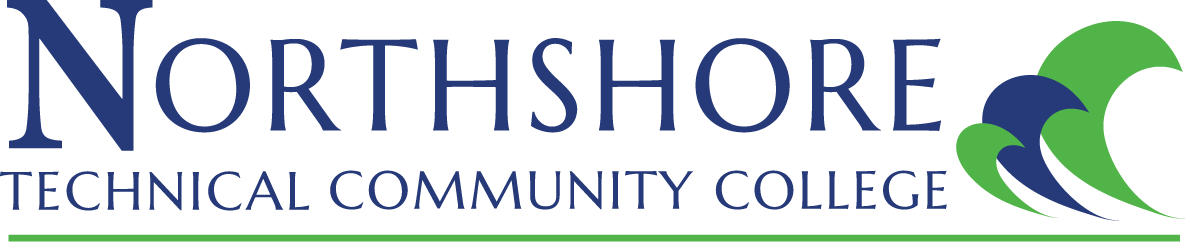 Master SyllabusCOURSE:  	HPHL 1013 PHLEBOTOMY CRN:  CREDIT HOURS (Lecture/Lab/Total): 3/1/4CONTACT HOUR (Lecture/Lab/Total): 75/135/210INSTRUCTOR INFORMATIONName:  Email:  Phone: Office:  Office Hours:  Class Location:  COURSE DESCRIPTION:  This course discusses introductory information relative to phlebotomy theory and fundamental phlebotomy skills, including venipuncture, capillary sticks, infection control procedures, and lab tests that the Phlebotomist may perform, including a 75-hour classroom and 45-hour laboratory practice. Study of advanced phlebotomy skills and procedures that include laboratory administrative procedures, tube identification, and laboratory equipment usage is also included.  Students perform introductory, fundamental and advanced phlebotomy skills in the lab for instructor evaluation in preparation for clinical externship. Students spend an additional 90 hours of supervised preceptor clinical hours in a variety of health care sites in order to obtain the necessary course requirements for a total of 210 clock hours.PREREQUISITES:  Successful completion or concurrent enrollment in HCOR 1200, HNUR 1211; HCOR 1212 or currently on the Louisiana CNA registryLEARNING OUTCOMES:  Upon completion of this with a minimum of 70% accuracy, the student will Describe the basic units of the metric system.Describe uses and sizes of syringes and lancets in specimen collection.Identify tube additives and principles of evacuated tube systems.Identify basic tourniquet types and functions.Explain the skills used in collecting blood, correct patient identification, specimen labeling and proper accessing.Identify venipuncture sites and location techniques.Discuss precautions in blood collection and how to prevent hemoconcentration and hemolysis.Identify patient reaction to venipuncture.Identify arterial sites and the equipment used and preparation of equipment for arterial puncture.Demonstrate the proper procedure for handling arterial blood.Demonstrate the techniques used during venipuncture on children and the importance of communication and proper holding techniques.Identify the proper techniques to be used when performing venipuncture on the anticoagulated, resistant, psychiatric, and obese patient, and those in isolation.Identify the proper technique for accessing damaged or collapsing veins.Perform a venipuncture using universal precautions.Identify the importance of properly obtaining fasting, timed, and stat specimens and specimens for monitoring drug therapy.Obtain the following specimens: glucose tolerance test, blood culture, blood smear, bleeding time, throat culture, and urinalysis.List at least four factors that will affect laboratory test values.Verbalize the importance of proper skin antisepsis, collection and handling techniques, identification, and transportation of specimensASSESSMENT MEASURES:  Student assessments will be based upon tests, quizzes, classroom activities, lab activities, projects, homework. Clinical and laboratory performance will be evaluated using the clinical performance evaluation and skills rubrics. TEXTBOOK/S:  Kathryn Booth and Lilian Mundt. Phlebotomy: A Competency Based Approach 3rd editionISBN 978-0073374550SUPPLIES AND EQUIPMENT:  ATTENDANCE POLICY:  It is the student’s responsibility to maintain regular contact with instructors.  Class attendance is the responsibility of the student.  All students must be officially enrolled in any course that they attend.  It is expected that students attend all classes and be on time.  If an absence occurs, it is the responsibility of the student for making up examinations, obtaining lecture notes, and otherwise compensating for what may have been missed.  Students who stop attending class and do not officially drop, withdraw, or resign from the college may receive a grade of “F” for all coursework missed.  Absences affect performance in this course and do not reflect well on participation.  No student may substitute the attendance of another student. Online students must be actively participating in online courses to be considered making progress.  Hybrid students must attend face-to-face meetings as well as complete online assignments.Students should frequently check Canvas (Learning Management System) for notifications and updates to the course. Students are expected to use the online resources provided by NTCC to:  1. Track course assignments and progress  2. Discuss topics and issues with fellow students  3. Turn in assignments, quizzes, and tests 4. Check for any updates, changes or alterations to the course  5. Access all course materials to include presentations, assignments, quizzes, and tests. Grading Requirements:  A minimum of 70% must be achieved in each component. Grading Scale:90%-100%	A	80%-89%	B	70%-79%	C	60%-69%	D	59%-Below	FACADEMIC INTEGRITY AND CONDUCT:  Students are expected to maintain the highest standards of academic integrity.  Behavior that violates these standards is not acceptable.  Plagiarism, cheating, and other forms of academic dishonesty are prohibited and are subject to disciplinary actions established in the Student Code of Conduct.  The instructor reserves the right to assign a grade of “F” on any type of assignment or examination based on evidence that the student has violated the Student Code of Conduct.STUDENT BEHAVIOR/CLASSROOM DECORUM:  Students are encouraged to discuss, inquire, and express their thoughts and views during class.  Classroom behavior that interferes with either the instructor’s ability to conduct the class or the ability of students to benefit from the instruction is not acceptable.  Students are required to turn off all cell phones or similar electronic devices (or place them on silent mode) before coming into the classroom.  The instructor reserves the right to assign no credit for work on that day if a student talks or texts on a cell phone or similar electronic device.  The classroom is not a place for children, and students are not to bring their family members into the classroom.  DISABILITY CODE:  If you are a qualified student with a disability seeking accommodations under the Americans with Disabilities Act, you are required to self-identify with the Student Affairs.  No accommodations are granted without documentation authorized from Student Affairs.  WITHDRAWAL POLICY:  The last day to withdraw from a course or resign from the college is _____________.  If you intend to withdraw from the course or resign from the college, you must initiate the action by logging into LoLA.  The instructor will not withdraw you automatically.  COMMUNICATION POLICY:  My.NorthshoreCollege.Edu is the official student email communication within Northshore Technical Community College.  Therefore, the College has the right to send communications to students via their College email address and the right to expect that those communications will be received and read in a timely fashion.   Every student is assigned a My.NorthshoreCollege.Edu.  Students can redirect their College email address to an outside email provider.  However, the College is not responsible for handling outside email providers, and redirecting their College email address does not absolve a student from their responsibilities associated with communication sent to their official College email address.  COPYRIGHT POLICY:  Unless a student has obtained permission from the copyright holder, it is a violation of Copyright Law to print or photocopy chapters from a textbook that the student did not purchase. If the course requires the use of an electronic textbook, a student must look for a statement that allows for photocopying and/or printing of the eTextbook.NETIQUETTE POLICY: This term is used to describe accepted, proper behavior on the Internet. Remember the following when communicating online (messages, discussion board, etc.): Never post profanity, racist, or sexist messages Be respectful of fellow students and instructors Never insult any person or their message content Never plagiarize or publish intellectual property Do not use text messaging abbreviations or slang Do not type in all CAPS (this is considered online yelling) 